МУНИЦИПАЛЬНОЕ БЮДЖЕТНОЕ  УЧРЕЖДЕНИЕ  ДОПОЛНИТЕЛЬНОГО               ОБРАЗОВАНИЯ«ЦЕНТР  ДЕТСКОГО ТВОРЧЕСТВА»Консультация для родителей
 «Сделайте своего ребенка счастливее»
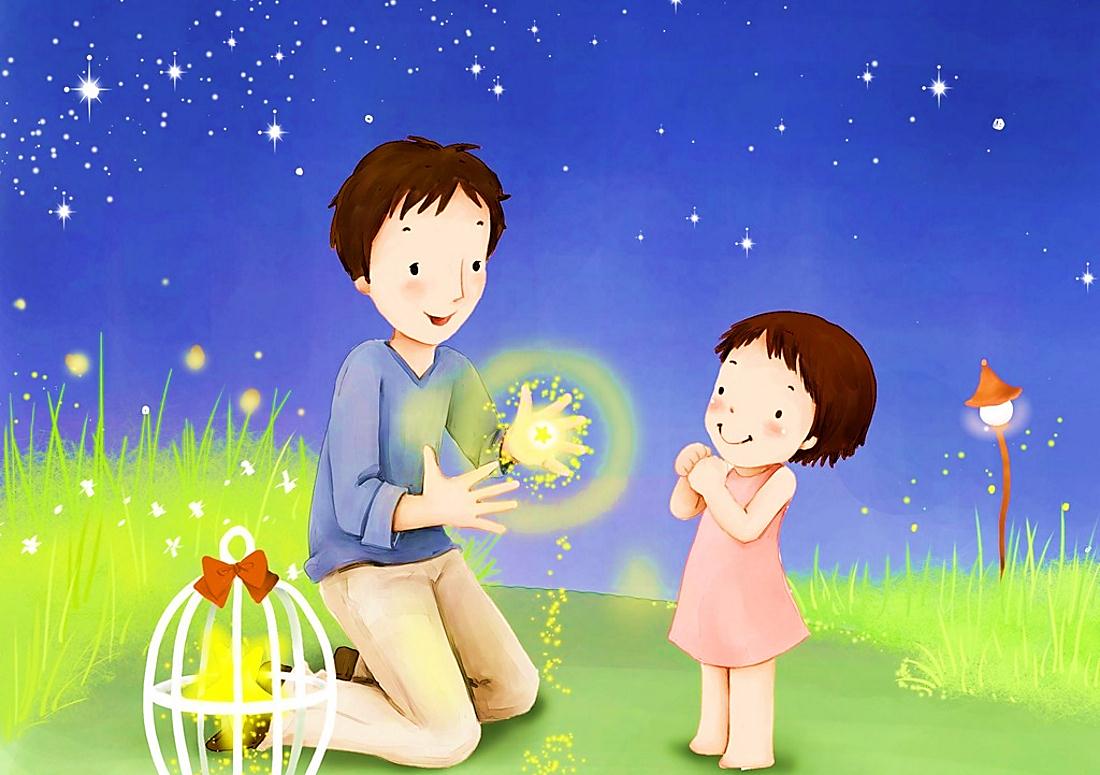                                                       Подготовила социальный педагог
                                                              Джабраилова Инга Азизовнаг. МахачкалаКонсультация для родителей
 «Сделайте своего ребенка счастливее»
Порой мы очень мало проводим время со своими детьми, хотя они очень в этом нуждаются. 
Почему дети все чаще и чаще становятся агрессивными и не послушными? Ответ по - моему очевиден, да просто им не хватает внимание своих любимых родителей. А мы, родители, иногда попросту не знаем чем же заняться с ребенком, потому, что сами воспитаны родителями, у которых не было времени на занятия с нами. Получается замкнутый круг. Мы воспитываем своих детей точно так же как и нас воспитывали наши родители, а значит наш дети будут давать такой же пример воспитания как и мы? Это же ужасно. Давайте дадим детям достойное детство полное радости и позитива. Как же это сделать? Кто же поможет найти решение? А решение очень простое: нужно как можно больше времени проводить со своим ребенком, каждую свободную минуту посвящать им, ведь детство это такой короткий промежуток времени, который мы можем пропустить в повседневной суете. Давайте наметим некий план, которому мы сможем следовать, т. е. расписать детально, что же нам делать с ребенком совместно, чтобы у ребенка остались светлые воспоминания о своем безмятежном, счастливом детстве. Попробуйте в солнечную погоду взять зеркало и попросту пускать солнечных зайчиков. Я думаю, ребенок будет в восторге от этого милого занятия. А можно вместе посадить зернышко и ухаживать за ним, наблюдая, как оно прорастает и превращается в растение, а если оно еще и плоды начнет давать, ребенок будет очень поражен своим достижением. Как часто зимой вы катаетесь вместе с горы? Думаю не каждый осмелится залезть на горку вместе с ребенком, комплексы, лишний вес, статус, обычно так мешает в этой жизни, а попробуйте перешагнуть через все отговорки и просто скатитесь со своим ребенком с горы, чем выше она будет, тем больше удовольствия получит и ребенок и вы. А вы когда нибудь наблюдали за звездами, нет? А как они прекрасны так сделайте это вместе со своим ребенком. 
Устройте жилище в коробке от холодильника; сражайтесь брызгалками из бутылок; постройте шалаш; наблюдайте за восходом и закатом, любуйтесь лунной дорожкой, смотрите на облака и придумывайте на что они похожи. Ниже я предлагаю вам план что нужно сделать со своим ребенком обязательно,попробуйте его осуществить:1. Вырезать челюсти из апельсиновых корок2. Заштриховывать монетки и листья, спрятанные под бумагой3. Приготовить жженый сахар в ложке4. Плести венки5. Делать извержение вулкана из лимонной кислоты и соды6. Слушать пение птиц7. Пускать щепки по течению, рыть каналы и делать запруды8. Трясти ветку дерева, когда ребенок стоит под ней и устраивать листопад (снегопад, дождик).9. Показать фокус с наэлектризованными бумажными фигурками.10. Сходить на рыбалку11. Оставлять отпечатки тела на снегу12. Строить дом из мебели13. Сидеть у костра. Жарить хлеб на прутике14. Крутить ребенка за руки15. Повторять одно слово много раз, чтобы оно превратилось в другое16. Делать записи молоком17. Оставить травинку в муравейнике и потом попробовать муравьиную кислоту18. Выдавливать формочками печенье19. Пускать мыльные пузыри20. Залезть на дерево21. Организовать детский праздник22. Смотреть на мир через цветные стеклышки23. Рисовать на запотевшем стекле24. Надеть на ребенка свою одеждуЕсть масса занятий, которые поможет сделать вашего ребенка чуточку счастливее, добрее и эмоциональнее, главное делайте это вместе. Знайте все в ваших руках, только любящий родитель может сделать счастливым своего ребенка.